CİHAZIN KULLANMA TALİMATIElectrospinning Ünitesi, akademik ve endüstriyel çalışmalariçin nanofiber üretimine imkan sağlayan bir elektroeğirme cihazıdır.L tip dizayn sayesinde yatay ve dik olarak nanofiber üretilebilmektedir.-Nanofiber oluşumunu ve fiber çapını değiştirebilmek amacıile yüksek gerilim güç kaynağı 0-25 KV arasında istenilendeğere ayarlanabilmektedir.-Nozül ucu ve toplayıcı plaka/tambur arası (y ekseni) mesafeayarlanabilmektedir. Nozül çapları 0.2mm-1mm arasında tercih edilebilmektedir.-Cihaz ile beraber standart olarak 10-20-30 mm çapında 3 adet tambur tip toplayıcı mevcuttur. Toplayıcıdöner tambur istenilen çap değerine göre kolay bir şekilde değiştirilebilir. Sipariş talebine göre farklıtip kollektör çeşitleri ile oluşan nanofiberlerin farklı toplanma koşulları da elde edilebilmektedir.-Devir hızı ayarlanabilir döner toplayıcı tambur sayesinde işlem parametrelerine de bağlı olarak nanofiberlerinyönlenmesi kontrol altında tutulabilmektedir.-Hareketli ve sabit eğirme modları sayesinde istenirse döner toplayıcı tambur üzerine istenirse de sabittoplayıcı plaka üzerine nanofiberlerin toplanması ve oluşturulması sağlanır. Hareketli eğirme modundanozülün x ekseni boyunca hareket genliği ve hızı ayarlanabilmektedir.-Operasyon kabini elektriksel olarak izole edilmiş ve tüm güvenlik önlemleri alınmıştır. Kabin kapağıaçıldığında gerilim kesilerek işlem durdurulmakta ve herhangi bir tehlikeye izin verilmemektedir.-Tüm bu özellikler sayesinde farklı gerilim, kolektör rotasyon hızı, nozül hareket hızı/genliği ve mesafedeğerlerinde farklı çaplarda ve yönlenmelerde nanofiber üretimi güvenli olarak mümkün olmaktadır.DENEY UYGULAMALARI:-Farklı gerilim değerlerinde nanofiber üretimi-Farklı nozül/toplayıcı mesafe değerlerinde nanofiberüretimi-Farklı toplayıcı türleri ile nanofiber üretimi-Farklı döner toplayıcı tambur hızlarında nanofiberüretimi-Hareketli ve sabit eğirme modlarında nanofiberüretimi-L tip dizayn ile yatay ve dikey nanofiber üretimi-Farklı çözelti konsantrasyonlarında ve çözelti debilerindenanofiber üretimTEKNİK ÖZELLİKLER:STANDART ÖZELLİKLER:0-25 KV ayarlanabilir gerilim kaynağı.-L tip Nozül/kolektörü ünitesi.-Hareketli eğirme modülü.-0,4-0,8-1,0 mm, 2’er adet nozül-10-20-30mm çapında 1’er adet tambur tiptoplayıcı-1 adet 100mm çapında sabit toplayıcı-Operasyon kabini.-1 kanallı şırınga pompası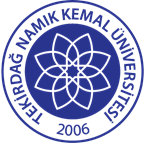 TNKÜ FEN EDEBİYAT FAKÜLTESİ KİMYA BÖLÜMÜELEKTROSPİNNİNG CİHAZI KULLANMA TALİMATIDoküman No: EYS-TL-393TNKÜ FEN EDEBİYAT FAKÜLTESİ KİMYA BÖLÜMÜELEKTROSPİNNİNG CİHAZI KULLANMA TALİMATIHazırlama Tarihi:13.04.2022TNKÜ FEN EDEBİYAT FAKÜLTESİ KİMYA BÖLÜMÜELEKTROSPİNNİNG CİHAZI KULLANMA TALİMATIRevizyon Tarihi:--TNKÜ FEN EDEBİYAT FAKÜLTESİ KİMYA BÖLÜMÜELEKTROSPİNNİNG CİHAZI KULLANMA TALİMATIRevizyon No:0TNKÜ FEN EDEBİYAT FAKÜLTESİ KİMYA BÖLÜMÜELEKTROSPİNNİNG CİHAZI KULLANMA TALİMATIToplam Sayfa Sayısı:1Cihazın Markası/Modeli/ Taşınır Sicil NoEnjeksiyon kaplama cihazı, Elektrospinning / Newera / 253.3.6./13/26827Kullanım AmacıNumunelerin nanolif olarak eldesinde kullanılacaktır.Sorumlusu	Prof.Dr. Murat ATEŞSorumlu Personel İletişim Bilgileri (e-posta, GSM)mates@nku.edu.tr